体科学字[2021] xx号中国体育科学学会关于举办第三期高校《运动处方》课程授课教师培训班的通知有关单位、学会会员：为贯彻落实习近平总书记在教育文化卫生体育领域专家代表座谈会上强调的“要推动健康关口前移，建立体育和卫生健康等部门协同、全社会共同参与的运动促进健康新模式”的指示精神和国务院《“健康中国2030”规划纲要》，《体育强国建设纲要》以及《关于加快发展体育产业促进体育消费的若干意见》的有关要求，根据国家体育总局运动处方库建设和大力开展运动处方师培训工作的部署，中国体育科学学会将于2021年8月17-19日在国家体育总局体育科学研究所举办第三期高校《运动处方》课程授课教师培训班。本次培训班由中国体育科学学会组建的在运动医学、运动人体科学、运动训练学、运动康复等领域具有深厚理论基础和高水平实操，并掌握国际运动处方新理论、新方法、新手段的知名专家团队担纲主讲，对高校讲授《运动处方》课程的教师，结合《运动处方》教材进行运动处方知识与授课方法的培训。现将培训班的有关事宜通知如下:一、培训目标培训旨在切实落实体教融合、体医融合的政策要求，推动运动处方入校园，提高高校教师运动处方的理论与实践能力，为运动处方的推广应用提供人才支撑。 二、时间地点时间：2021年8月17-19日（17日报到）地点：国家体育总局体育科学研究所三、培训对象开设和计划开设《运动处方》课程的高校授课教师（限100人）。四、培训形式内容依托中国体育科学学会组编、高等教育出版社出版的《运动处方》教材，以教学双方研讨、互动为培训形式，培训专家将围绕教材各章节的知识点、重点、难点、考点进行授课，针对教材内容为学员答疑解惑。培训共计33学时课程。五、培训证书完成培训，将为参加培训者颁发结业证书。六、课程设置按照培训大纲、教材内容进行理论授课和实操教学。七、培训费用及交纳方式（一）培训费用3000元/人（二）食宿、差旅费自理，食宿自行安排（三）培训费交纳方式1.在线支付。电脑、手机端在线支付均含招商银行、建设银行、工商银行、平安银行、兴业银行、交通银行、浦发银行、光大银行、渤海银行。此外电脑端还可使用支付宝付款。2. 单位汇款。汇款凭证请务必注明“参训人员姓名+第三期高校运动处方培训”，且将凭证上传至报名系统中。温馨提示：需要报销培训费的参训人员，请务必在汇款前确认个人银行卡汇款能否报销，学会不接受退款再重新对公转账。账户信息开户行：工行北京体育馆路支行户  名：中国体育科学学会账  号：0200008109089053154（四）培训费发票1.学会在培训结束后5个工作日内统一开具培训费电子发票，发送至参训人员预留在报名系统中的电子邮箱中。2.一笔在线支付/单位汇款只开一张发票。3.培训开始后，中国体育科学学会将不再接受修改发票，请所有参训人员在报名系统内准确、详细地填写电子邮箱及相关发票信息。八、报名与报到（一）报名请按照网上报名步骤准确、详细填写电子邮箱、发票开具等报名信息，报名以系统显示审核通过、缴费完成、报名成功为准。1.报名缴费截止时间：2021年8月15日24:00或报名成功满100人，时间或人数两条件满足其一时报名系统将关闭。2.报名网址：电脑端报名和缴费：http://tykxh.bjggty.com/sps/
  手机端报名和缴费：http://tykxh.bjggty.com/sps/mv/index.html手机端报名和缴费二维码：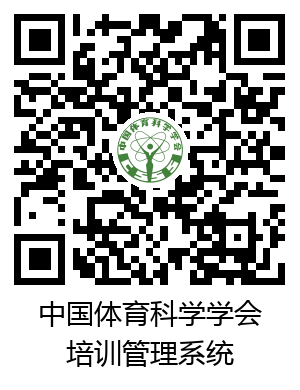 （二）报到请于8月17日（星期二）早8:00-8:30到国家体育总局体育科学研究所（北京市东城区体育馆路11号）五层报告厅报到。九、重要提示（一）培训期间请严格执行举办地和举办单位的防疫规定。（二）培训期间务必全程佩戴口罩。（三）中高风险地区人员或培训开始前14天内去过中高风险地区的人员不得参训。（四）8月17日报到后立即开课，8月19日约18时结束，请参训人员合理规划出行时间。十、联系方式参训事宜联系人：任老师、彭老师电话：010-87182546财务事宜联系人：赵老师电话：010-87182576   会员事宜联系人：吴老师电话：010-87182586                               中国体育科学学会2021年6月xx日教材章目课程理论课运动处方概述、运动处方的生理学基础、运动处方的营养学基础、运动的益处与风险、运动前健康筛查、健康行为评估、体力活动水平评估、运动风险评估、体质评价概述、身体形态测量与评价、心肺耐力测试与评价、力量测试与评价、柔韧性测试与评价、平衡测试与评价、功能性动作筛查、制订与实施运动处方的基本规范、心肺耐力运动处方、力量运动处方、柔韧性运动处方、儿童青少年的运动处方、成年人的运动处方、老年人的运动处方、女性特殊生理时期的运动处方、运动与慢性疾病防治概述、临床运动负荷试验、高血压人群运动处方、高脂血症与肥胖人群运动处方、糖尿病人群运动处方、冠心病人群运动处方、慢性心力衰竭人群运动处方、慢性阻塞性肺疾病人群运动处方、代谢综合征人群运动处方、常见运动系统慢性疾病运动处方、民族传统体育运动处方实践课身体形态测量与评价、心肺耐力测试评价与处方实践、临床运动负荷试验、力量测试评价与处方实践、柔韧和平衡测试评价与处方实践、功能性动作筛查